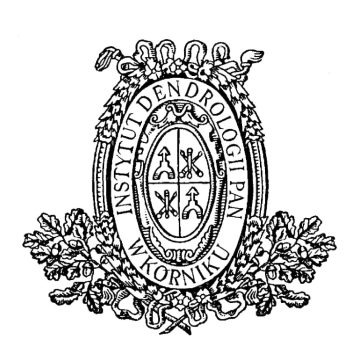 INSTYTUT DENDROLOGII      POLSKIEJ AKADEMII NAUK             62-035 KÓRNIK, ul. Parkowa 5,              tel. 61-8170-033;  fax. 61-8170-166;             www.idpan.poznan.pl      e-mail: idkornik@man.poznan.pl    OGŁOSZENIEO ZAMÓWIENIU  NA DOSTAWĘ TOWARU(zaproszenie do składania ofert)o wartości szacunkowej nie przekraczającej progu stosowania ustawy z dnia 29 stycznia 2004 r.  Prawo zamówień publicznych (Dz. U. z  2018 r. poz. 1986), prowadzonym zgodnie z regulaminem udzielania przez Instytut Dendrologii Polskiej Akademii Nauk zamówień publicznych do kwoty nie przekraczającej równowartości 30 000 euro z dnia 21 października 2015 r. Przedmiotem postępowania jest sukcesywna dostawa w ramach zgłaszanego zapotrzebowania tonerów i tuszy do drukarek w 2019 r. dla Instytutu Dendrologii Polskiej Akademii NaukOpis przedmiotu zamówienia:Przedmiotem zamówienia jest dostawa fabrycznie nowych, nieregenerowanych, tonerów i tuszy do urządzeń drukujących i kopiujących dla Instytutu Dendrologii Polskiej Akademii Nauk w ramach zgłaszanego zapotrzebowania w 2019 roku. Materiały eksploatacyjne muszą posiadać na opakowaniach zewnętrznych: logo i nazwę producenta, opis zawartości - symbol (kod) oferowanego produktu (typ tonera/tuszu), numer katalogowy, listę modeli urządzeń, do których dany materiał jest przeznaczony. Toner do drukarki HP LaserJet Pro MFP M125a:	   HP 83A CF283A - czarny 						- 8 sztukToner do drukarki SAMSUNG SCX - 3205 	   MLT-D1042S/ELS - czarny 					- 5 sztukToner do drukarki HP LaserJet P2035					   HP 05A CE505A – czarny						- 5 sztukToner do drukarki SAMSUNG CLP-365W               Samsung CLT-K406S - czarny 					- 5 sztukToner do drukarki OKI B410d	   Kod producenta: OKI 43979102 – czarny				- 3 sztukiToner do drukarki Kyocera FS 2100dn	   1T02MS0NL0, TK-3100 - czarny 					- 3 sztukiTusze dedykowane do drukarki HP Photosmart C5180               HP kartridż C8771EE (cyan) nr 363 				               HP kartridż C8772EE (magenta) nr 363				                HP kartridż C8773EE (yellow) nr 363				- 2 komplety	Toner do drukarki HP LaserJet 1020	   Q2612A Czarny (HP 12A) - czarny 				- 2 sztukiToner do drukarki Ricoh SP 112 SU	   EPD Code: 407166 – czarny					- 10 sztukToner do drukarki HP LaserJet 1536 dnf MFPATH78N – czarny							- 5 sztukToner do urządzenia Ricoh aficio mp3010Typ 2220D toner czarny, oryginalny Ricoh			- 5 sztukToner do HP Color LaserJet Pro M377CF410A – komplet (czarny + 3 kolory)				- 2 kompletyToner HP35A do HP LaserJet P1005CB435A								- 2 sztukiToner do Kyocera FS-1018MFPKyocera TK-18							- 1 sztukaTonery do Ricoh MPC3001Oryginalny Ricoh C3001 (841424, 842047) (Czarny)		- 5 sztukOryginalny Ricoh  841427 / 842046 C				- 5 sztukOryginalny Ricoh 841426 / 842045 M				- 5 sztukOryginalny Ricoh 841425 / 842044 / 841421 Y			- 5 sztukZamawiający dopuszcza zamienniki wskazanych materiałów jeżeli ich wydajność jest nie mniejsza niż wskazanych w opisie przedmiotu zamówienia.Zamawiający zastrzega, że podany zakres ilościowy jest zakresem szacunkowym, określonym przez Zamawiającego z należytą starannością, na potrzeby porównania ofert. Zamawiający nie gwarantuje realizacji zamówienia w pełnym zakresie. Zamawiający dopuszcza zakup tonerów i tuszy nie ujętych w opisie przedmiotu zamówienia w ramach zawartej umowy. W takim przypadku zobowiązuje się Dostawcę do sprzedaży materiałów po cenach nie wyższych niż aktualna cena rynkowa.Termin realizacji zamówienia – sukcesywnie do 31 grudnia 2019 r.  Termin związania oferty – 14 dni.Oferty wg wzoru stanowiącego zał. nr 1. powinny zawierać proponowaną cenę na wszystkie elementy zamówienia ujęte w opisie.Przed podpisaniem umowy Dostawca dostarczy oświadczenie (zgodnie ze wzorem – załączniki nr 3), że nie podlega wykluczeniu na podstawie art. 22 ust. 1 pkt. 1 i 2 oraz art. 24 ust. 1 pkt. 12-23 przywołanej powyżej ustawy i wypis z odpowiedniego rejestru o działalności gospodarczej potwierdzony za zgodność z oryginałem.Cenę za wykonanie zamówienia Dostawca określi w złotych z dokładnością do dwóch miejsc po przecinku na wszystkie elementy zamówienia. Zamawiający w celu ustalenia, czy oferta zawiera rażąco niską cenę w stosunku do przedmiotu zamówienia, może zwrócić się do wykonawcy o udzielenie w określonym terminie wyjaśnień dotyczących elementów oferty mających wpływ na wysokość ceny. Zastosowanie przez wykonawcę stawki podatku VAT od towarów i usług niezgodnego z przepisami ustawy o podatku od towarów i usług oraz podatku akcyzowego z 11.03.2004 r. (Dz.U. 2004 Nr 54 poz. 535 z póź. zm.) spowoduje odrzucenie oferty. Cena powinna zawierać wszystkie koszty realizacji zamówienia razem z dostawą do siedziby Zamawiającego.Kryterium wyboru oferty są cena brutto oraz termin dostawy. Za najkorzystniejszą ofertę uznana zostanie ważna oferta z najwyższą ilością punktów.Opis kryteriów jakimi zamawiający będzie się kierował przy wyborze oferty wraz z podaniem znaczenia tych kryteriów oraz sposobu oceny ofert; kryterium wyboru oferenta: Wartość kryterium „cena” dla poszczególnych ofert, zostanie wyliczona wg. następującego wzoru:                                                        najniższa cena oferty Liczba punktów w kryterium = --------------------------------- x 90 pkt                                                         cena oferty badanejWartość kryterium „termin dostawy” dla poszczególnych ofert, zostanie wyliczona wg. następującego wzoru                                                     najkrótszy termin dostawy spośród złożonych ofertLiczba punktów w kryterium = ------------------------------------------------------------- x 10 pkt                                                          termin dostawy w badanej ofercieMaksymalny termin dostawy zaoferowany przez wykonawcę nie może być dłuższy niż 72 godziny. Oferta z dłuższym terminem zostanie odrzucona przez Zamawiającego.Z wykonawcą, którego oferta zostanie uznana za najkorzystniejszą zostanie podpisana umowa wg wzoru załącznika nr 2 do ogłoszenia (dotyczy zamówienia na kwotę powyżej 15000,00 zł. netto) lub zostanie wysłane pisemne zamówienie na dostawę (kwota poniżej 15000,00 zł. netto). Zamawiający zastrzega sobie prawo unieważnienia postępowania bez podania przyczyny. Od tej decyzji nie przysługują środki odwoławcze.Miejsce oraz termin składania i otwarcia ofert: oferty należy składać w zamkniętych kopertach z dopiskiem: „Oferta cenowa na dostawę tonerów i tuszy post. nr 7/30000/2019 ” do 19 lutego 2019 roku w sekretariacie nr pokoju 103 Instytutu do godz. 1300 lub przesłać pocztą elektroniczną na adres: idadmin@man.poznan.pl.Wynik postępowania zostanie ogłoszony na stronie internetowej Zamawiającego: www.idpan.poznan.pl/bip.Osobą do kontaktu w sprawie zamówienia pod względem formalno-proceduralnym  jest Damian Maciejewski tel. 796 360 310; e-mail: idadmin@man.poznan.pl w godzinach od 730 do 1530.Załączniki:Nr 1 wzór oferty,Nr 2 wzór umowy					       Nr 3 wzór oświadczeniaNr 4 klauzula RODO								DYREKTOR INSTYTUTU DENDROLOGIIPOLSKIEJ AKADEMII NAUKdr hab. Andrzej M. Jagodziński, prof. ID PANKórnik, 14 lutego 2019 r.Zał. nr 1do ogłoszenia o zamówienie z 14.02.2019 r.Formularz ofertyNazwa oferenta:Adres:E-mail:Telefon kontaktowy:Przedstawiam swoją ofertę dotyczącą ogłoszenia o zamówieniu na dostawę tonerów i tuszy do drukarek dla Instytutu Dendrologii Polskiej Akademii Nauk w 2019 roku.*Zamawiający zastrzega, że podany zakres ilościowy jest zakresem szacunkowym, określonym przez Zamawiającego z należytą starannością, na potrzeby porównania ofert. Zamawiający nie gwarantuje realizacji zamówienia w pełnym zakresie. Podana w ofercie łączna cena brutto nie stanowi wartości wynagrodzenia Wykonawcy, lecz służy do porównania ofert złożonych w postępowaniu.Zobowiązuję się dostarczyć zamówiony asortyment do siedziby Instytutu Dendrologii Polskiej Akademii Nauk w Kórniku w terminie ……….. godzin od złożenia zamówienia**.** Maksymalny termin dostawy zaoferowany przez wykonawcę nie może być dłuższy niż 72 godziny. Oferta z dłuższym terminem zostanie odrzucona przez Zamawiającego.Data:Podpis oferentaZał. nr 2do ogłoszenia o zamówienie z 14.02.2019 r.WzórUmowa dostawy nr …../2019zawarta w Kórniku dnia ………….2019 roku pomiędzy: Instytutem Dendrologii Polskiej Akademii Nauk mającym siedzibę przy ulicy Parkowej 5, 62-035 Kórnik, reprezentowanym przez: …………………………………………. zwanym w dalszej treści umowy ZAMAWIAJĄCYMa…………………………………………………..zwanym dalej w tekście DOSTAWCĄ reprezentowanym przez …………………………………………………. o następującej treści:Wobec wyboru DOSTAWCY przez ZAMAWIAJĄCEGO po przeprowadzeniu postępowania w trybie zapytania ofertowego, strony zawierają umowę o następującej treści:§ 1. Przedmiot umowyZAMAWIAJĄCY zleca, a DOSTAWCA podejmuje się sukcesywnie dostarczać: ………………………………………….. do Instytutu Dendrologii Polskiej Akademii Nauk w 2019 r. zgodnie z przedstawioną ofertą z dnia ………..2019 r.(zał. nr 1).§ 2. Warunki i termin dostawyDostawa na koszt DOSTAWCY do siedziby ZAMAWIAJĄCEGO w Kórniku, przy ulicyParkowej 5. Termin dostawy nie dłuższy niż zadeklarowany w ofercie (zał. nr 1).§ 3. Całkowita wartość umowyZAMAWIAJĄCY oświadcza, że kwota przeznaczona na realizację umowy nie przekroczy wysokości: ………………………….. brutto słownie: …………………………….. złotych brutto. ZAMAWIAJĄCY zobowiązany jest do zapłaty DOSTAWCY wynagrodzenia jedynie za zamówione przez siebie dostawy. Sumaryczna wartość zamówień może być niższa od wartości realizacji umowy.§ 4. Upoważnieni przedstawicieleStrony wyznaczają niniejszym swoich przedstawicieli uprawnionych do podejmowania decyzji w zakresie wyznaczonym przez § 1 tej umowy.Przedstawicielem ZAMAWIAJĄCEGO będzie Wiesław Płócieniak.Przedstawicielem DOSTAWCY będzie ………………………..§ 5. Warunki płatnościZapłata nastąpi gotówką, w kasie stacji, w dniu zakupu na podstawie faktury VAT zawierającej cenę paliwa oraz informację o przyznanym rabacie.§ 6. Kary umowne1. Strony postanawiają, że obowiązującą formą odszkodowania będą kary umowne.2. Kary te będą naliczane w następujących przypadkach i wysokościach:2.1. DOSTAWCA zapłaci ZAMAWIAJĄCEMU kary umowne:a/ za zwłokę w oddaniu ZAMAWIAJĄCEMU przedmiotu umowy do użytkowaniaw wysokości 0,1% całkowitej wartości umowy za każdy dzień zwłoki liczony od dnia wskazanego w § 2,b/ za zwłokę w usuwaniu wad stwierdzonych przy odbiorze lub w okresie gwarancjiw wysokości 0,1% całkowitej wartości umowy, za każdy dzień zwłoki, licząc od dnia wyznaczonego lub umówionego na usunięcie tych wad,c/ z tytułu samego faktu istnienia wad w przedmiocie umowy w wysokości 1% całkowitej wartości umowy,d/ z tytułu odstąpienia od umowy z przyczyn zależnych od DOSTAWCY w wysokości   10% wynagrodzenia umownego.2.2. Łączna wysokość kar umownych nie może przekroczyć 10% wynagrodzenia umownego.2.3. Zamawiający zapłaci DOSTAWCY kary umowne:a/ za zwłokę w dokonaniu odbioru w wysokości 0,1% za każdy dzień zwłoki, licząc od   dnia następnego po dniu, w którym odbiór miał zostać zakończony,b/ z tytułu odstąpienia od umowy z przyczyn niezależnych od DOSTAWCY według   przepisów Kodeksu cywilnego.3. Strony zastrzegają sobie prawo dochodzenia odszkodowania uzupełniającego,przekraczającego wysokość naliczonych kar umownych do wysokości rzeczywiścieponiesionej szkody.4. DOSTAWCA nie może przenosić na rzecz osób trzecich jakichkolwiek wierzytelnościwynikających lub związanych z tą umową bez pisemnej zgody ZAMAWIAJĄCEGO.§ 7. Postanowienia końcoweSprawy nieuregulowane niniejszą umową będą rozpatrywany z odpowiednim zastosowaniem postanowień Kodeksu cywilnego i ustawy Prawo zamówień publicznych.DOSTAWCY znane jest postanowienie art. 144 i 145 ustawy z dnia 29 stycznia 2004 r. Prawo zamówień publicznych i pod rygorem nieważności zobowiązuje się nie wprowadzać do umowy niniejszej zmian, które nie byłyby korzystne dla ZAMAWIAJĄCEGO.Zmiany opisane powyżej bądź uzupełnienia niniejszej umowy wymagają dla swej ważności zachowania formy pisemnej i podpisów obu stron oraz nie mogą być sprzeczne w treści złożonej oferty przez DOSTAWCĘ.§ 8. Załączniki do umowyOferta DOSTAWCY z dnia …………...2019 r. określająca przedmiot i wartość dostawy.Wszelkie powołane w umowie załączniki, wymienione w tym paragrafie, stanowią jej integralną część.§ 9. Egzemplarze umowyUmowa niniejsza została sporządzona w dwóch jednobrzmiących egzemplarzach, po jednym dla każdej ze stron.ZAMAWIAJĄCY                                      	     DOSTAWCA Zał. nr 3	do ogłoszenia o zamówienie z 14.02.2019 r.……………………………………………………………………..Pieczęć adresowa firmy WykonawcyOświadczenieo spełnieniu warunków udziału w postępowaniu określonych w art. 22 ust. 1 oraz o braku podstaw do wykluczenia na podstawie art. 24 ust. 1 i 2 ustawy Prawo zamówień publicznychZgodnie z ustawą z dnia 29 stycznia 2004 r. – Prawo zamówień publicznych (Dz. U. z  2018 r. poz. 1986) składając ofertę w postępowaniu o udzielenie zamówienia publicznego oświadczam, jako upoważniony reprezentant Wykonawcy, że /spełniamy – nie spełniamy/* warunki udziału w postępowaniu określone w art. 22 ust. 1 ustawy Prawo zamówień publicznych w ten sposób, że: /Posiadamy – nie posiadamy/* uprawnienia do wykonywania określonej działalności lub czynności;/Posiadamy – nie posiadamy/* niezbędną wiedzę i doświadczenie /Dysponujemy – nie dysponujemy/* potencjałem technicznym i osobami zdolnymi do wykonania zamówienia;Znajdujemy się w sytuacji ekonomicznej i finansowej /zapewniającej – nie zapewniającej/* wykonanie zamówienia;oraz jednocześnie, jako upoważniony reprezentant Wykonawcy, oświadczam, że:/Nie podlegamy – podlegamy/* wykluczeniu z postępowania na podstawie art. 24 ust. 1 i 2  ustawy Prawo Zamówień Publicznych.………………………………………………………       (Miejsce i data)....................................................................................Podpisy i pieczęć osób (osoby) uprawnionych (uprawnionej) do występowania w obrocie prawnym, reprezentowania Wykonawcy, składania oświadczeń w jego imieniu* - niepotrzebne skreślićZał. nr 4	do ogłoszenia o zamówienie z 14.02.2018 r.Klauzula informacyjna z art. 13 RODO do zastosowania przez Zamawiających w celu związanym z postępowaniem o udzielenie zamówienia publicznegoZgodnie z art. 13 ust. 1 i 2 rozporządzenia Parlamentu Europejskiego i Rady (UE) 2016/679 z dnia 27 kwietnia 2016 r. w sprawie ochrony osób fizycznych w związku z przetwarzaniem danych osobowych i w sprawie swobodnego przepływu takich danych oraz uchylenia dyrektywy 95/46/WE (ogólne rozporządzenie o ochronie danych) (Dz. Urz. UE L 119 z 04.05.2016, str. 1), dalej „RODO”, informuję, że: administratorem Pani/Pana danych osobowych jest Instytut Dendrologii Polskiej Akademii Nauk z siedzibą przy ul. Parkowej 5, 62-035 Kórnik;kontakt z inspektorem ochrony danych osobowych w Instytucie Dendrologii Polskiej Akademii Nauk: iod.idpan@man.poznan.pl;Pani/Pana dane osobowe przetwarzane będą na podstawie art. 6 ust. 1 lit. c RODO w celu związanym z postępowaniem o udzielenie zamówienia publicznego;odbiorcami Pani/Pana danych osobowych będą osoby lub podmioty, którym udostępniona zostanie dokumentacja postępowania w oparciu o art. 8 oraz art. 96 ust. 3 ustawy z dnia 29 stycznia 2004 r. – Prawo zamówień publicznych (Dz. U. z 2017 r. poz. 1579 i 2018), dalej „ustawa Pzp”;  Pani/Pana dane osobowe będą przechowywane, zgodnie z art. 97 ust. 1 ustawy Pzp, przez okres 4 lat od dnia zakończenia postępowania o udzielenie zamówienia, a jeżeli czas trwania umowy przekracza 4 lata, okres przechowywania obejmuje cały czas trwania umowy;obowiązek podania przez Panią/Pana danych osobowych bezpośrednio Pani/Pana dotyczących jest wymogiem ustawowym określonym w przepisach ustawy Pzp, związanym z udziałem w postępowaniu o udzielenie zamówienia publicznego; konsekwencje niepodania określonych danych wynikają z ustawy Pzp;  w odniesieniu do Pani/Pana danych osobowych decyzje nie będą podejmowane w sposób zautomatyzowany, stosowanie do art. 22 RODO;posiada Pani/Pan:na podstawie art. 15 RODO prawo dostępu do danych osobowych Pani/Pana dotyczących;na podstawie art. 16 RODO prawo do sprostowania Pani/Pana danych osobowych *;na podstawie art. 18 RODO prawo żądania od administratora ograniczenia przetwarzania danych osobowych z zastrzeżeniem przypadków, o których mowa w art. 18 ust. 2 RODO **;  prawo do wniesienia skargi do Prezesa Urzędu Ochrony Danych Osobowych, gdy uzna Pani/Pan, że przetwarzanie danych osobowych Pani/Pana dotyczących narusza przepisy RODO;nie przysługuje Pani/Panu:w związku z art. 17 ust. 3 lit. b, d lub e RODO prawo do usunięcia danych osobowych;prawo do przenoszenia danych osobowych, o którym mowa w art. 20 RODO;na podstawie art. 21 RODO prawo sprzeciwu, wobec przetwarzania danych osobowych, gdyż podstawą prawną przetwarzania Pani/Pana danych osobowych jest art. 6 ust. 1 lit. c RODO.        ____________________* Wyjaśnienie: skorzystanie z prawa do sprostowania nie może skutkować zmianą wyniku postępowania
o udzielenie zamówienia publicznego ani zmianą postanowień umowy w zakresie niezgodnym z ustawą Pzp oraz nie może naruszać integralności protokołu oraz jego załączników.** Wyjaśnienie: prawo do ograniczenia przetwarzania nie ma zastosowania w odniesieniu do przechowywania, w celu zapewnienia korzystania ze środków ochrony prawnej lub w celu ochrony praw innej osoby fizycznej lub prawnej, lub z uwagi na ważne względy interesu publicznego Unii Europejskiej lub państwa członkowskiego.Lp.KryteriumWaga w %1.Cena / koszt w PLN 902.Termin dostawy liczony od godziny złożenia zamówienia (w godzinach)10Przedmiot zamówienia*Oferowana cena jednostkowa Szacunkowa ilość Suma zamówienia(poz. 2 x poz. 3)Przedmiot zamówienia*zł bruttoszt.zł. brutto1224Toner do drukarki HP LaserJet Pro MFP M125a:HP 83A CF283A - czarny	8Toner do drukarki SAMSUNG SCX - 3205 MLT-D1042S/ELS - czarny5Toner do drukarki HP LaserJet P2035	HP05A CE505A – czarny5Toner do drukarki SAMSUNG CLP-365WSamsung CLT-K406S - czarny5Toner do drukarki OKI B410dKod producenta: OKI 43979102 – czarny	3Toner do drukarki Kyocera FS 2100dn 1T02MS0NL0, TK-3100 - czarny3Tusze dedykowane do drukarki HP Photosmart C5180 HP kartridż C8771EE (cyan) nr 363HP kartridż C8772EE (magenta) nr 363		  HP kartridż C8773EE (yellow) nr 3632Toner do drukarki HP LaserJet 1020 Q2612A Czarny (HP 12A) - czarny2Toner do drukarki Ricoh SP 112 SU EPD Code: 407166 – czarny10Toner do drukarki HP LaserJet 1536 dnf MFPATH78N – czarny	5Toner do urządzeniaRicoh aficio mp3010Typ 2220D toner czarny, oryginalny Ricoh5Toner do HP Color LaserJet Pro M377CF410A – komplet (czarny + 3 kolory)2Toner HP35A do HP LaserJet P1005 CB435A2Toner do Kyocera FS-1018MFPKyocera TK-181Oryginalny Ricoh C3001 (841424, 842047) (Czarny)5Oryginalny Ricoh  841427 / 842046 C5Oryginalny Ricoh 841426 / 842045 M5Oryginalny Ricoh 841425 / 842044 / 841421 Y5Suma (zł brutto)Suma (zł brutto)Suma (zł brutto)